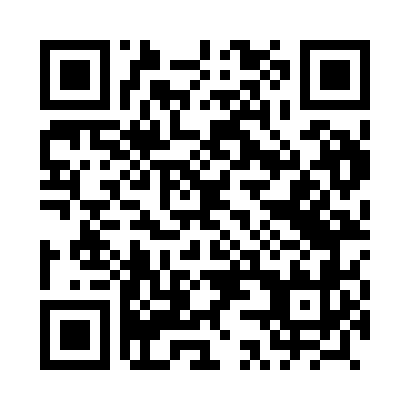 Prayer times for Malinka, PolandMon 1 Apr 2024 - Tue 30 Apr 2024High Latitude Method: Angle Based RulePrayer Calculation Method: Muslim World LeagueAsar Calculation Method: HanafiPrayer times provided by https://www.salahtimes.comDateDayFajrSunriseDhuhrAsrMaghribIsha1Mon4:276:2112:485:167:169:032Tue4:256:1812:485:177:189:053Wed4:226:1612:475:187:199:074Thu4:206:1412:475:197:219:095Fri4:176:1212:475:207:239:116Sat4:146:1012:475:217:249:137Sun4:126:0812:465:227:269:158Mon4:096:0612:465:247:279:179Tue4:066:0412:465:257:299:1910Wed4:036:0212:455:267:309:2111Thu4:015:5912:455:277:329:2312Fri3:585:5712:455:287:339:2513Sat3:555:5512:455:297:359:2814Sun3:525:5312:445:307:369:3015Mon3:505:5112:445:317:389:3216Tue3:475:4912:445:327:409:3417Wed3:445:4712:445:337:419:3718Thu3:415:4512:445:347:439:3919Fri3:385:4312:435:357:449:4120Sat3:355:4112:435:367:469:4321Sun3:335:3912:435:377:479:4622Mon3:305:3812:435:387:499:4823Tue3:275:3612:435:397:509:5124Wed3:245:3412:425:407:529:5325Thu3:215:3212:425:417:539:5626Fri3:185:3012:425:427:559:5827Sat3:155:2812:425:437:5610:0028Sun3:125:2612:425:447:5810:0329Mon3:095:2512:425:457:5910:0630Tue3:065:2312:415:468:0110:08